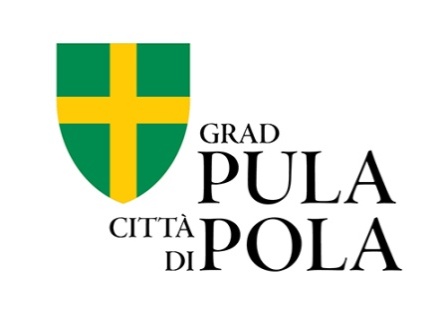 JAVNI POZIVza financiranje programa i projekata s područja socijalne skrbi , zdravstva i veterinarstva od interesa za opće dobro koje provode udruge i ostale neprofitne organizacije na području Grada Pule – Pola u 2020. godini Obrazac opisa programa/projektaDatum raspisivanja javnoga poziva: 16.12.2019. godineRok za dostavu prijava:  16.1.2020. godinePrijava na prioritet:(označite sa „X“ jedno područje na koje prijavljujete program/projekt):DJECA I MLADI   STARIJE OSOBE I PALIJATIVNA SKRBOSOBE S INVALIDITETOM I DJECA S TEŠKOĆAMA U RAZVOOJUOPĆI PROGRAMI ZA GRAĐANEVETERINASTVOObrazac obvezno popunite korištenjem računala.Označiti sa X jedno prioritetno područje na koje se prijavljujetePRIJAVI NA JAVNI POZIV PRILAŽEM  SLJEDEĆU PROPISANU OBVEZNU DOKUMENTACIJU:
U TISKANOM OBLIKU U JEDNOM PRIMJERKUNapomena:Obrasce 1., 2., 3., 4. Potrebno je popuniti na računalu,  potpisati i ovjeriti pečatom prijavitelja.U potpunosti ispunjena, potpisana i ovjerena Prijava u papirnatom obliku sa svim obveznim prilozima podnosi se u zatvorenoj omotnici osobno ili kurirom (predaja u pisarnici Grada Pule, Stara Tržnica 1, 52100 Pula) ili  preporučenom pošiljkom na adresu:Grad Pula- Pola, Upravni odjel za društvene djelatnosti, Sergijevaca 2,  52100 PulaNa omotnici prijave mora biti naznačeno:  „Javni poziv za udruge i ostale neprofitne organizacije s područja socijalne skrbi , zdravstva i veterinarstva “Prijave  koje nisu dostavljene u roku određenom Javnim pozivom i koje nisu sačinjene sukladno  Javnom pozivu i Uputama za prijavitelje neće se razmatrati.PRIORITET 1.DJECA I MLADIOznačiti sa xMjeru i aktivnost na koje se prijavljujeteOznaka aktivnosti u okviru MjereMJERA 1.            Jačanje socioemocionalnih kompetencija djece i mladihMJERA 1.            Jačanje socioemocionalnih kompetencija djece i mladihAktivnost 1.1.Programi/projekti osnaživanja socioemocionalnih vještina djece i mladih (emocionalno opismenjavanje, prevencija nasilja i tolerancija)Aktivnost 1.2.Usluge savjetovanja za djecu i mladeMJERA 2.            Osiguravanje sadržaja slobodnog vremena kod djece imladihMJERA 2.            Osiguravanje sadržaja slobodnog vremena kod djece imladihAktivnost 2.2.Programi međugeneracijskih aktivnosti Aktivnost 2.3.Aktivnosti koje integriraju i djecu s teškoćama u razvoju ( rekreativne, društvene, kretivne , informatičke i slične aktivnosti)MJERA 3.           Jačanje roditeljskih kompetencija kroz programe za podršku roditeljstvu MJERA 3.           Jačanje roditeljskih kompetencija kroz programe za podršku roditeljstvu Aktivnost 3.2.Usluge savjetovanja za roditelje , posvojitelje, udomiteljeAktivnost 3.4.Programi podrške roditeljstvu školske djeceMJERA 4.               Poticanje i osnaživanje aktivnosti za očuvanje i unapređenje  zdravlja djece i mladihMJERA 4.               Poticanje i osnaživanje aktivnosti za očuvanje i unapređenje  zdravlja djece i mladihAktivnost 4.2.Prevencija ranog pijenja i drugih sredstava ovisnosti djece i mladihAktivnost 4.3.Prevencija elektroničkih i sličnih ovisnosti djece i mladihAktivnost 4.6.Zdravstvene i terapijske aktivnosti fizičkog zdravlja djece i mladihPRIORITET 2.STARIJE OSOBE I PALIJATIVNA SKRB     MJERA 2.        Razvoj izvanistitucionalnih oblika skrbi     MJERA 2.        Razvoj izvanistitucionalnih oblika skrbiAktivnost 2.2.Usluga pružanja pomoći i njege u kućiAktivnost 2.3Edukacija njegovatelja i članova obitelji starijih osoba      MJERA 3.      Razvoj programa aktivnog i zdravog starenja      MJERA 3.      Razvoj programa aktivnog i zdravog starenjaAktivnost 3.1.Organizacija kvalitetnog provođenja vremena starijih osoba i međugeneracijske aktivnosti – rekreativne, društvene, kreativne, informatičke, edukativne i slične aktivnosti      MJERA 4.       Razvijanje socijalnih usluga u zajednici      MJERA 4.       Razvijanje socijalnih usluga u zajedniciAktivnost 4.1.Usluge savjetovanja bolesnika i obitelji u palijativnoj skrbiAktivnost 4.2.Osnaživanje volontera u palijativnoj skrbi – edukacija i koordinacijaAktivnost 4.3.Posudionica medicinskih pomagala u palijativnoj skrbiAktivnost 4.4.Programi volonterske skrbi kao pomoć u kući za starije osobeAktivnost 4.5.Organizacija kvalitetnog provođenja vremena za obitelj/njegovatelje koji skrbe o palijativnim bolesnicima  PRIORITET 3.OSOBE S INVALIDITETOM I DJECA S TEŠKOĆAMA U RAZVOJU   MJERA 2.         Jačanje kapaciteta za rane intervencije   MJERA 2.         Jačanje kapaciteta za rane intervencijeAktivnost 2.1.Habilitacija za neurorizičnu djecu – fizikalna terapija, procjena i vježbe vida, habilitacija u bazenuAktivnost 2.2.Edukacija roditelja o habilitaciji djece    MJERA 3.         Jačanje postojećih socijalnih usluga u zajednici    MJERA 3.         Jačanje postojećih socijalnih usluga u zajedniciAktivnost 3.1.Psihosocijalna i zdravstvena podrška osobama s invaliditetom i njihovim obiteljimaAktivnost 3.2.Podrška za mobilnost /Prijevoz posebnim vozilomAktivnost 3.3.Pomoć u kućiAktivnost 3.4.Aktivnosti podizanja kvalitete provođenja vremena u dnevnom i poludnevnom boravku osoba s invaliditetom i djece s teškoćama u razvojuAktivnost 3.5.Senzibilizacija zajednice za probleme osoba s invaliditetom i /ili djece s teškoćama u razvoju    MJERA 4.        Organizirano provođenje slobodnog vremena za ciljane skupine    MJERA 4.        Organizirano provođenje slobodnog vremena za ciljane skupineAktivnost 4.1.Socijalizacija i unapređenje kvalitete života kroz rekreaciju, kreativne radionice,  susrete i izletePRIORITET 4.OPĆI PROGRAMI ZA GRAĐANEMJERA 1Provođenje preventivnih programaAktivnost 1.4.Promocija zdravog stila života – zdrava prehrana i rekreacijaAkivnost 1.5.Prevencija raka i kroničnih nezaraznih bolestiMJERA 2Podrška i rehabilitacija oboljelih od bolesti ovisnostiAktivnost 2.1.Podrška oboljelim ovisnicima o alkoholu i ostalim psihoaktivnim tvarimaAktivnost 2.2.Prevencija krvlju prenosivih bolesti među visoko rizičnim skupinama ljudiMJERA 3.Podrška oboljelima od kroničnih nezaraznih bolestiAktivnost.3.1.Podrška oboljelima od karcinomaAktivnost 3.2.Podrška oboljelima od drugih kroničnih bolestiMJERA 4.Nasilje u obiteljiAktivnost 4.1.Skrb za žrtve nasiljaAktivnost 4.2.Rad s počiniteljima nasiljaMJERA 5.Programi socijalne pomoćiAktivnost 5.1.Pomoć u naravi potrebitimaMJERA 6.Sufinanciranje zdravstvene zaštiteAktivnost 6.1.Promocija doniranja organaAktivnost 6.2.Zdravstvena njega u kući (otpust iz bolnice)MJERA 7.Zbrinjavanje životinjaAktivnost 7.1.Aktivnosti zbrinjavanja životinjaVRSTAOznačiti sa XPROJEKTPROGRAMI.OPĆI PODACI O PRIJAVITELJU PROJEKTA/PROGRAMA I PARTNERIMAOPĆI PODACI O PRIJAVITELJU PROJEKTA/PROGRAMA I PARTNERIMAOPĆI PODACI O PRIJAVITELJU PROJEKTA/PROGRAMA I PARTNERIMAOPĆI PODACI O PRIJAVITELJU PROJEKTA/PROGRAMA I PARTNERIMAOPĆI PODACI O PRIJAVITELJU PROJEKTA/PROGRAMA I PARTNERIMAOPĆI PODACI O PRIJAVITELJU PROJEKTA/PROGRAMA I PARTNERIMAOPĆI PODACI O PRIJAVITELJU PROJEKTA/PROGRAMA I PARTNERIMAOPĆI PODACI O PRIJAVITELJU PROJEKTA/PROGRAMA I PARTNERIMAOPĆI PODACI O PRIJAVITELJU PROJEKTA/PROGRAMA I PARTNERIMAOPĆI PODACI O PRIJAVITELJU PROJEKTA/PROGRAMA I PARTNERIMAOPĆI PODACI O PRIJAVITELJU PROJEKTA/PROGRAMA I PARTNERIMAOPĆI PODACI O PRIJAVITELJU PROJEKTA/PROGRAMA I PARTNERIMAOPĆI PODACI O PRIJAVITELJU PROJEKTA/PROGRAMA I PARTNERIMAOPĆI PODACI O PRIJAVITELJU PROJEKTA/PROGRAMA I PARTNERIMAOPĆI PODACI O PRIJAVITELJU PROJEKTA/PROGRAMA I PARTNERIMAOPĆI PODACI O PRIJAVITELJU PROJEKTA/PROGRAMA I PARTNERIMAOPĆI PODACI O PRIJAVITELJU PROJEKTA/PROGRAMA I PARTNERIMAOPĆI PODACI O PRIJAVITELJU PROJEKTA/PROGRAMA I PARTNERIMAOPĆI PODACI O PRIJAVITELJU PROJEKTA/PROGRAMA I PARTNERIMAOPĆI PODACI O ORGANIZACIJI – PRIJAVITELJU PROJEKTA/PROGRAMA I PARTNERIMAOPĆI PODACI O ORGANIZACIJI – PRIJAVITELJU PROJEKTA/PROGRAMA I PARTNERIMAOPĆI PODACI O ORGANIZACIJI – PRIJAVITELJU PROJEKTA/PROGRAMA I PARTNERIMAOPĆI PODACI O ORGANIZACIJI – PRIJAVITELJU PROJEKTA/PROGRAMA I PARTNERIMAOPĆI PODACI O ORGANIZACIJI – PRIJAVITELJU PROJEKTA/PROGRAMA I PARTNERIMAOPĆI PODACI O ORGANIZACIJI – PRIJAVITELJU PROJEKTA/PROGRAMA I PARTNERIMAOPĆI PODACI O ORGANIZACIJI – PRIJAVITELJU PROJEKTA/PROGRAMA I PARTNERIMAOPĆI PODACI O ORGANIZACIJI – PRIJAVITELJU PROJEKTA/PROGRAMA I PARTNERIMAOPĆI PODACI O ORGANIZACIJI – PRIJAVITELJU PROJEKTA/PROGRAMA I PARTNERIMAOPĆI PODACI O ORGANIZACIJI – PRIJAVITELJU PROJEKTA/PROGRAMA I PARTNERIMAOPĆI PODACI O ORGANIZACIJI – PRIJAVITELJU PROJEKTA/PROGRAMA I PARTNERIMAOPĆI PODACI O ORGANIZACIJI – PRIJAVITELJU PROJEKTA/PROGRAMA I PARTNERIMAOPĆI PODACI O ORGANIZACIJI – PRIJAVITELJU PROJEKTA/PROGRAMA I PARTNERIMAOPĆI PODACI O ORGANIZACIJI – PRIJAVITELJU PROJEKTA/PROGRAMA I PARTNERIMAOPĆI PODACI O ORGANIZACIJI – PRIJAVITELJU PROJEKTA/PROGRAMA I PARTNERIMAOPĆI PODACI O ORGANIZACIJI – PRIJAVITELJU PROJEKTA/PROGRAMA I PARTNERIMAOPĆI PODACI O ORGANIZACIJI – PRIJAVITELJU PROJEKTA/PROGRAMA I PARTNERIMAOPĆI PODACI O ORGANIZACIJI – PRIJAVITELJU PROJEKTA/PROGRAMA I PARTNERIMAOPĆI PODACI O ORGANIZACIJI – PRIJAVITELJU PROJEKTA/PROGRAMA I PARTNERIMA1.Naziv organizacije (prijavitelja)Naziv organizacije (prijavitelja)Naziv organizacije (prijavitelja)Naziv organizacije (prijavitelja)2.Adresa prijaviteljaAdresa prijaviteljaAdresa prijaviteljaAdresa prijavitelja3.Ime i prezime  osobe ovlaštene za zastupanje, funkcija ovlaštene osobe,  adresa e-pošte, broj telefonaIme i prezime  osobe ovlaštene za zastupanje, funkcija ovlaštene osobe,  adresa e-pošte, broj telefonaIme i prezime  osobe ovlaštene za zastupanje, funkcija ovlaštene osobe,  adresa e-pošte, broj telefonaIme i prezime  osobe ovlaštene za zastupanje, funkcija ovlaštene osobe,  adresa e-pošte, broj telefona4.Godina osnutka organizacijeGodina osnutka organizacijeGodina osnutka organizacijeGodina osnutka organizacije5.Broj žiro-računa i naziv banke (IBAN)Broj žiro-računa i naziv banke (IBAN)Broj žiro-računa i naziv banke (IBAN)Broj žiro-računa i naziv banke (IBAN)6.OIB (osobni identifikacijski broj)OIB (osobni identifikacijski broj)OIB (osobni identifikacijski broj)OIB (osobni identifikacijski broj)7.RNO br. (broj u Registru neprofitnih organizacija)RNO br. (broj u Registru neprofitnih organizacija)RNO br. (broj u Registru neprofitnih organizacija)RNO br. (broj u Registru neprofitnih organizacija)8.Djelatnost(i) organizacije, sukladno StatutuDjelatnost(i) organizacije, sukladno StatutuDjelatnost(i) organizacije, sukladno StatutuDjelatnost(i) organizacije, sukladno Statutu9.Ukupan broj članova  organizacijeUkupan broj članova  organizacijeUkupan broj članova  organizacijeUkupan broj članova  organizacije10.Broj članova s prebivalištem u PuliBroj članova s prebivalištem u PuliBroj članova s prebivalištem u PuliBroj članova s prebivalištem u Puli11. Broj planiranih zapošljavanja u 2020.Broj planiranih zapošljavanja u 2020.Broj planiranih zapošljavanja u 2020.Broj planiranih zapošljavanja u 2020.12.Broj zaposlenih u 2019. godiniBroj zaposlenih u 2019. godiniBroj zaposlenih u 2019. godiniBroj zaposlenih u 2019. godinina određenona određenona određenona određenona neodređenona neodređenona neodređeno13.Je li vaša organizacija u sustavu PDV-a (označite sa “x”)Je li vaša organizacija u sustavu PDV-a (označite sa “x”)Je li vaša organizacija u sustavu PDV-a (označite sa “x”)Je li vaša organizacija u sustavu PDV-a (označite sa “x”)dadadadanenene14.Ukupno ostvareni prihod organizacije u 2019. godini (upišite iznos)Ukupno ostvareni prihod organizacije u 2019. godini (upišite iznos)Ukupno ostvareni prihod organizacije u 2019. godini (upišite iznos)Ukupno ostvareni prihod organizacije u 2019. godini (upišite iznos)knknknknknknknknknknknknknknkn15.Od toga ostvareno iz:Od toga ostvareno iz:Od toga ostvareno iz:Od toga ostvareno iz:Od toga ostvareno iz:Od toga ostvareno iz:Od toga ostvareno iz:Od toga ostvareno iz:Od toga ostvareno iz:Od toga ostvareno iz:Od toga ostvareno iz:Od toga ostvareno iz:Od toga ostvareno iz:Od toga ostvareno iz:Od toga ostvareno iz:Od toga ostvareno iz:Od toga ostvareno iz:Od toga ostvareno iz:Od toga ostvareno iz:a)državnog proračunadržavnog proračunadržavnog proračunadržavnog proračunaknknknknknknknknknknknknknknknb)proračuna Grada proračuna Grada proračuna Grada proračuna Grada knknknknknknknknknknknknknknknc)proračuna Županijeproračuna Županijeproračuna Županijeproračuna Županijeknknknknknknknknknknknknknknknd)SponzoraSponzoraSponzoraSponzoraknknknknknknknknknknknknknknkne)prihoda od članarineprihoda od članarineprihoda od članarineprihoda od članarineknknknknknknknknknknknknknknknf)prihoda iz EU fondovaprihoda iz EU fondovaprihoda iz EU fondovaprihoda iz EU fondovaknknknknknknknknknknknknknknkng)sredstva dobivena obavljanjem gospodarske djelatnosti sredstva dobivena obavljanjem gospodarske djelatnosti sredstva dobivena obavljanjem gospodarske djelatnosti sredstva dobivena obavljanjem gospodarske djelatnosti knknknknknknknknknknknknknknknh)ostali prihodi (navesti ________)ostali prihodi (navesti ________)ostali prihodi (navesti ________)ostali prihodi (navesti ________)knknknknknknknknknknknknknknkn16.Podaci o prostoru u kojem organizacija djelujePodaci o prostoru u kojem organizacija djelujePodaci o prostoru u kojem organizacija djelujePodaci o prostoru u kojem organizacija djelujePodaci o prostoru u kojem organizacija djelujePodaci o prostoru u kojem organizacija djelujePodaci o prostoru u kojem organizacija djelujePodaci o prostoru u kojem organizacija djelujePodaci o prostoru u kojem organizacija djelujePodaci o prostoru u kojem organizacija djelujePodaci o prostoru u kojem organizacija djelujePodaci o prostoru u kojem organizacija djelujePodaci o prostoru u kojem organizacija djelujePodaci o prostoru u kojem organizacija djelujePodaci o prostoru u kojem organizacija djelujePodaci o prostoru u kojem organizacija djelujePodaci o prostoru u kojem organizacija djelujePodaci o prostoru u kojem organizacija djelujePodaci o prostoru u kojem organizacija djelujea)vlastiti prostor (upisati veličinu u m2)vlastiti prostor (upisati veličinu u m2)vlastiti prostor (upisati veličinu u m2)vlastiti prostor (upisati veličinu u m2)m2:m2:m2:m2:m2:m2:m2:m2:m2:m2:m2:m2:m2:m2:m2:b)iznajmljeni prostor (upisati veličinu u m2 i iznos mjesečnog najma)iznajmljeni prostor (upisati veličinu u m2 i iznos mjesečnog najma)iznajmljeni prostor (upisati veličinu u m2 i iznos mjesečnog najma)iznajmljeni prostor (upisati veličinu u m2 i iznos mjesečnog najma)m2:m2:m2:m2:m2:m2:m2:kn:kn:kn:kn:kn:kn:kn:kn:c)prostor općine/grada/županije/RH (upisati veličinu u m2 i iznos mjesečnog  najma)prostor općine/grada/županije/RH (upisati veličinu u m2 i iznos mjesečnog  najma)prostor općine/grada/županije/RH (upisati veličinu u m2 i iznos mjesečnog  najma)prostor općine/grada/županije/RH (upisati veličinu u m2 i iznos mjesečnog  najma)m2:m2:m2:m2:m2:m2:m2:kn:kn:kn:kn:kn:kn:kn:kn:17.Ukupan iznos režijskih troškova u 2019.Ukupan iznos režijskih troškova u 2019.Ukupan iznos režijskih troškova u 2019.Ukupan iznos režijskih troškova u 2019.knknknknknknknknknknknknknknkn18.Izrađujete li godišnji izvještaj o radu? (označite sa “x”)Izrađujete li godišnji izvještaj o radu? (označite sa “x”)Izrađujete li godišnji izvještaj o radu? (označite sa “x”)Izrađujete li godišnji izvještaj o radu? (označite sa “x”)DaDaDaDaNeNeNea)Ukoliko ste označili odgovor “Da”, kome ga dostavljate i na koji način ga predstavljate javnosti?Ukoliko ste označili odgovor “Da”, kome ga dostavljate i na koji način ga predstavljate javnosti?Ukoliko ste označili odgovor “Da”, kome ga dostavljate i na koji način ga predstavljate javnosti?Ukoliko ste označili odgovor “Da”, kome ga dostavljate i na koji način ga predstavljate javnosti?19. Ukupan iznos isplaćen za plaće za 2019.Ukupan iznos isplaćen za plaće za 2019.Ukupan iznos isplaćen za plaće za 2019.Ukupan iznos isplaćen za plaće za 2019.knknknknknknknknknknknknknknkn20.Ukupan iznos isplaćen za honorare u 2019.Ukupan iznos isplaćen za honorare u 2019.Ukupan iznos isplaćen za honorare u 2019.Ukupan iznos isplaćen za honorare u 2019.knknknknknknknknknknknknknknknII.PODACI O PROJEKTU/PROGRAMU PODACI O PROJEKTU/PROGRAMU PODACI O PROJEKTU/PROGRAMU PODACI O PROJEKTU/PROGRAMU PODACI O PROJEKTU/PROGRAMU PODACI O PROJEKTU/PROGRAMU PODACI O PROJEKTU/PROGRAMU PODACI O PROJEKTU/PROGRAMU PODACI O PROJEKTU/PROGRAMU PODACI O PROJEKTU/PROGRAMU PODACI O PROJEKTU/PROGRAMU PODACI O PROJEKTU/PROGRAMU PODACI O PROJEKTU/PROGRAMU PODACI O PROJEKTU/PROGRAMU PODACI O PROJEKTU/PROGRAMU PODACI O PROJEKTU/PROGRAMU PODACI O PROJEKTU/PROGRAMU PODACI O PROJEKTU/PROGRAMU PODACI O PROJEKTU/PROGRAMU 1.Naziv projekta/programaNaziv projekta/programaNaziv projekta/programaNaziv projekta/programaNaziv projekta/programaNaziv projekta/programaNaziv projekta/programaNaziv projekta/programaNaziv projekta/programaNaziv projekta/programaNaziv projekta/programaNaziv projekta/programaNaziv projekta/programaNaziv projekta/programaNaziv projekta/programaNaziv projekta/programaNaziv projekta/programaNaziv projekta/programaNaziv projekta/programa2.Tijelo udruge koje je usvojilo projekt/program i datum usvajanja projekta/programaTijelo udruge koje je usvojilo projekt/program i datum usvajanja projekta/programaTijelo udruge koje je usvojilo projekt/program i datum usvajanja projekta/programaTijelo udruge koje je usvojilo projekt/program i datum usvajanja projekta/programaTijelo udruge koje je usvojilo projekt/program i datum usvajanja projekta/programaTijelo udruge koje je usvojilo projekt/program i datum usvajanja projekta/programaTijelo udruge koje je usvojilo projekt/program i datum usvajanja projekta/programaTijelo udruge koje je usvojilo projekt/program i datum usvajanja projekta/programaTijelo udruge koje je usvojilo projekt/program i datum usvajanja projekta/programaTijelo udruge koje je usvojilo projekt/program i datum usvajanja projekta/programaTijelo udruge koje je usvojilo projekt/program i datum usvajanja projekta/programaTijelo udruge koje je usvojilo projekt/program i datum usvajanja projekta/programaTijelo udruge koje je usvojilo projekt/program i datum usvajanja projekta/programaTijelo udruge koje je usvojilo projekt/program i datum usvajanja projekta/programaTijelo udruge koje je usvojilo projekt/program i datum usvajanja projekta/programaTijelo udruge koje je usvojilo projekt/program i datum usvajanja projekta/programaTijelo udruge koje je usvojilo projekt/program i datum usvajanja projekta/programaTijelo udruge koje je usvojilo projekt/program i datum usvajanja projekta/programaTijelo udruge koje je usvojilo projekt/program i datum usvajanja projekta/programa3.Sažetak projekta/programa (ukratko predstavite osnovne informacije o projektu/programu kojeg prijavljujete)Sažetak projekta/programa (ukratko predstavite osnovne informacije o projektu/programu kojeg prijavljujete)Sažetak projekta/programa (ukratko predstavite osnovne informacije o projektu/programu kojeg prijavljujete)Sažetak projekta/programa (ukratko predstavite osnovne informacije o projektu/programu kojeg prijavljujete)Sažetak projekta/programa (ukratko predstavite osnovne informacije o projektu/programu kojeg prijavljujete)Sažetak projekta/programa (ukratko predstavite osnovne informacije o projektu/programu kojeg prijavljujete)Sažetak projekta/programa (ukratko predstavite osnovne informacije o projektu/programu kojeg prijavljujete)Sažetak projekta/programa (ukratko predstavite osnovne informacije o projektu/programu kojeg prijavljujete)Sažetak projekta/programa (ukratko predstavite osnovne informacije o projektu/programu kojeg prijavljujete)Sažetak projekta/programa (ukratko predstavite osnovne informacije o projektu/programu kojeg prijavljujete)Sažetak projekta/programa (ukratko predstavite osnovne informacije o projektu/programu kojeg prijavljujete)Sažetak projekta/programa (ukratko predstavite osnovne informacije o projektu/programu kojeg prijavljujete)Sažetak projekta/programa (ukratko predstavite osnovne informacije o projektu/programu kojeg prijavljujete)Sažetak projekta/programa (ukratko predstavite osnovne informacije o projektu/programu kojeg prijavljujete)Sažetak projekta/programa (ukratko predstavite osnovne informacije o projektu/programu kojeg prijavljujete)Sažetak projekta/programa (ukratko predstavite osnovne informacije o projektu/programu kojeg prijavljujete)Sažetak projekta/programa (ukratko predstavite osnovne informacije o projektu/programu kojeg prijavljujete)Sažetak projekta/programa (ukratko predstavite osnovne informacije o projektu/programu kojeg prijavljujete)Sažetak projekta/programa (ukratko predstavite osnovne informacije o projektu/programu kojeg prijavljujete)4.Mjesto održavanja projekta/programaMjesto održavanja projekta/programaMjesto održavanja projekta/programaMjesto održavanja projekta/programaMjesto održavanja projekta/programaMjesto održavanja projekta/programaMjesto održavanja projekta/programaMjesto održavanja projekta/programaMjesto održavanja projekta/programaMjesto održavanja projekta/programaMjesto održavanja projekta/programaMjesto održavanja projekta/programaMjesto održavanja projekta/programaMjesto održavanja projekta/programaMjesto održavanja projekta/programaMjesto održavanja projekta/programaMjesto održavanja projekta/programaMjesto održavanja projekta/programaMjesto održavanja projekta/programa  Pula, lokacija/lokacije:  Pula, lokacija/lokacije:  Pula, lokacija/lokacije:  Pula, lokacija/lokacije:  Pula, lokacija/lokacije:  Pula, lokacija/lokacije:  Pula, lokacija/lokacije:  Pula, lokacija/lokacije:  Pula, lokacija/lokacije:  Pula, lokacija/lokacije:  Pula, lokacija/lokacije:  Pula, lokacija/lokacije:  Pula, lokacija/lokacije:  Pula, lokacija/lokacije:  Pula, lokacija/lokacije:  Pula, lokacija/lokacije:  Pula, lokacija/lokacije:  Pula, lokacija/lokacije:  Pula, lokacija/lokacije:  Pula, lokacija/lokacije:   5. Vrijeme održavanja (početak i završetak održavanja projekta/programa)   5. Vrijeme održavanja (početak i završetak održavanja projekta/programa)   5. Vrijeme održavanja (početak i završetak održavanja projekta/programa)   5. Vrijeme održavanja (početak i završetak održavanja projekta/programa)   5. Vrijeme održavanja (početak i završetak održavanja projekta/programa)   5. Vrijeme održavanja (početak i završetak održavanja projekta/programa)   5. Vrijeme održavanja (početak i završetak održavanja projekta/programa)   5. Vrijeme održavanja (početak i završetak održavanja projekta/programa)   5. Vrijeme održavanja (početak i završetak održavanja projekta/programa)   5. Vrijeme održavanja (početak i završetak održavanja projekta/programa)   5. Vrijeme održavanja (početak i završetak održavanja projekta/programa)   5. Vrijeme održavanja (početak i završetak održavanja projekta/programa)   5. Vrijeme održavanja (početak i završetak održavanja projekta/programa)   5. Vrijeme održavanja (početak i završetak održavanja projekta/programa)   5. Vrijeme održavanja (početak i završetak održavanja projekta/programa)   5. Vrijeme održavanja (početak i završetak održavanja projekta/programa)   5. Vrijeme održavanja (početak i završetak održavanja projekta/programa)   5. Vrijeme održavanja (početak i završetak održavanja projekta/programa)   5. Vrijeme održavanja (početak i završetak održavanja projekta/programa)   5. Vrijeme održavanja (početak i završetak održavanja projekta/programa)6.Ukupan iznos potreban za provedbu projekta/programa:Ukupan iznos potreban za provedbu projekta/programa:Ukupan iznos potreban za provedbu projekta/programa:Ukupan iznos potreban za provedbu projekta/programa:Ukupan iznos potreban za provedbu projekta/programa:Ukupan iznos potreban za provedbu projekta/programa:Ukupan iznos potreban za provedbu projekta/programa:knknknknknknknknknknknkn6.1.Iznos koji se traži od Grada Pule za provedbu programa/projektaIznos koji se traži od Grada Pule za provedbu programa/projektaIznos koji se traži od Grada Pule za provedbu programa/projektaIznos koji se traži od Grada Pule za provedbu programa/projektaIznos koji se traži od Grada Pule za provedbu programa/projektaIznos koji se traži od Grada Pule za provedbu programa/projektaIznos koji se traži od Grada Pule za provedbu programa/projektaknknknknknknknknknknknkn6.2.Je li za provedbu prijavljenog projekta/programa već zatražen ili osiguran iznos iz javnih izvora (gradova, županija, fondova Europske unije ili od drugih donatora)Je li za provedbu prijavljenog projekta/programa već zatražen ili osiguran iznos iz javnih izvora (gradova, županija, fondova Europske unije ili od drugih donatora)Je li za provedbu prijavljenog projekta/programa već zatražen ili osiguran iznos iz javnih izvora (gradova, županija, fondova Europske unije ili od drugih donatora)Je li za provedbu prijavljenog projekta/programa već zatražen ili osiguran iznos iz javnih izvora (gradova, županija, fondova Europske unije ili od drugih donatora)Je li za provedbu prijavljenog projekta/programa već zatražen ili osiguran iznos iz javnih izvora (gradova, županija, fondova Europske unije ili od drugih donatora)Je li za provedbu prijavljenog projekta/programa već zatražen ili osiguran iznos iz javnih izvora (gradova, županija, fondova Europske unije ili od drugih donatora)Je li za provedbu prijavljenog projekta/programa već zatražen ili osiguran iznos iz javnih izvora (gradova, županija, fondova Europske unije ili od drugih donatora)Je li za provedbu prijavljenog projekta/programa već zatražen ili osiguran iznos iz javnih izvora (gradova, županija, fondova Europske unije ili od drugih donatora)Je li za provedbu prijavljenog projekta/programa već zatražen ili osiguran iznos iz javnih izvora (gradova, županija, fondova Europske unije ili od drugih donatora)Je li za provedbu prijavljenog projekta/programa već zatražen ili osiguran iznos iz javnih izvora (gradova, županija, fondova Europske unije ili od drugih donatora)Je li za provedbu prijavljenog projekta/programa već zatražen ili osiguran iznos iz javnih izvora (gradova, županija, fondova Europske unije ili od drugih donatora)Je li za provedbu prijavljenog projekta/programa već zatražen ili osiguran iznos iz javnih izvora (gradova, županija, fondova Europske unije ili od drugih donatora)Je li za provedbu prijavljenog projekta/programa već zatražen ili osiguran iznos iz javnih izvora (gradova, županija, fondova Europske unije ili od drugih donatora)Je li za provedbu prijavljenog projekta/programa već zatražen ili osiguran iznos iz javnih izvora (gradova, županija, fondova Europske unije ili od drugih donatora)Je li za provedbu prijavljenog projekta/programa već zatražen ili osiguran iznos iz javnih izvora (gradova, županija, fondova Europske unije ili od drugih donatora)Je li za provedbu prijavljenog projekta/programa već zatražen ili osiguran iznos iz javnih izvora (gradova, županija, fondova Europske unije ili od drugih donatora)Je li za provedbu prijavljenog projekta/programa već zatražen ili osiguran iznos iz javnih izvora (gradova, županija, fondova Europske unije ili od drugih donatora)Je li za provedbu prijavljenog projekta/programa već zatražen ili osiguran iznos iz javnih izvora (gradova, županija, fondova Europske unije ili od drugih donatora)Je li za provedbu prijavljenog projekta/programa već zatražen ili osiguran iznos iz javnih izvora (gradova, županija, fondova Europske unije ili od drugih donatora)DaNeNeNeNeAko je odgovor na prethodno pitanje da, popunite odgovarajuće stupce (dodati nove retke po potrebi)Ako je odgovor na prethodno pitanje da, popunite odgovarajuće stupce (dodati nove retke po potrebi)Ako je odgovor na prethodno pitanje da, popunite odgovarajuće stupce (dodati nove retke po potrebi)Ako je odgovor na prethodno pitanje da, popunite odgovarajuće stupce (dodati nove retke po potrebi)Ako je odgovor na prethodno pitanje da, popunite odgovarajuće stupce (dodati nove retke po potrebi)Ako je odgovor na prethodno pitanje da, popunite odgovarajuće stupce (dodati nove retke po potrebi)Ako je odgovor na prethodno pitanje da, popunite odgovarajuće stupce (dodati nove retke po potrebi)Ako je odgovor na prethodno pitanje da, popunite odgovarajuće stupce (dodati nove retke po potrebi)Ako je odgovor na prethodno pitanje da, popunite odgovarajuće stupce (dodati nove retke po potrebi)Ako je odgovor na prethodno pitanje da, popunite odgovarajuće stupce (dodati nove retke po potrebi)Ako je odgovor na prethodno pitanje da, popunite odgovarajuće stupce (dodati nove retke po potrebi)Ako je odgovor na prethodno pitanje da, popunite odgovarajuće stupce (dodati nove retke po potrebi)Ako je odgovor na prethodno pitanje da, popunite odgovarajuće stupce (dodati nove retke po potrebi)Ako je odgovor na prethodno pitanje da, popunite odgovarajuće stupce (dodati nove retke po potrebi)Ako je odgovor na prethodno pitanje da, popunite odgovarajuće stupce (dodati nove retke po potrebi)Ako je odgovor na prethodno pitanje da, popunite odgovarajuće stupce (dodati nove retke po potrebi)Ako je odgovor na prethodno pitanje da, popunite odgovarajuće stupce (dodati nove retke po potrebi)Ako je odgovor na prethodno pitanje da, popunite odgovarajuće stupce (dodati nove retke po potrebi)Ako je odgovor na prethodno pitanje da, popunite odgovarajuće stupce (dodati nove retke po potrebi)7.Tko su izravni korisnici obuhvaćeni programom/projektom,  njihov broj i struktura (npr. po dobi, spolu i sl.)Tko su izravni korisnici obuhvaćeni programom/projektom,  njihov broj i struktura (npr. po dobi, spolu i sl.)Tko su izravni korisnici obuhvaćeni programom/projektom,  njihov broj i struktura (npr. po dobi, spolu i sl.)Tko su izravni korisnici obuhvaćeni programom/projektom,  njihov broj i struktura (npr. po dobi, spolu i sl.)Tko su izravni korisnici obuhvaćeni programom/projektom,  njihov broj i struktura (npr. po dobi, spolu i sl.)Tko su izravni korisnici obuhvaćeni programom/projektom,  njihov broj i struktura (npr. po dobi, spolu i sl.)Tko su izravni korisnici obuhvaćeni programom/projektom,  njihov broj i struktura (npr. po dobi, spolu i sl.)Tko su izravni korisnici obuhvaćeni programom/projektom,  njihov broj i struktura (npr. po dobi, spolu i sl.)Tko su izravni korisnici obuhvaćeni programom/projektom,  njihov broj i struktura (npr. po dobi, spolu i sl.)Tko su izravni korisnici obuhvaćeni programom/projektom,  njihov broj i struktura (npr. po dobi, spolu i sl.)Tko su izravni korisnici obuhvaćeni programom/projektom,  njihov broj i struktura (npr. po dobi, spolu i sl.)Tko su izravni korisnici obuhvaćeni programom/projektom,  njihov broj i struktura (npr. po dobi, spolu i sl.)Tko su izravni korisnici obuhvaćeni programom/projektom,  njihov broj i struktura (npr. po dobi, spolu i sl.)Tko su izravni korisnici obuhvaćeni programom/projektom,  njihov broj i struktura (npr. po dobi, spolu i sl.)Tko su izravni korisnici obuhvaćeni programom/projektom,  njihov broj i struktura (npr. po dobi, spolu i sl.)Tko su izravni korisnici obuhvaćeni programom/projektom,  njihov broj i struktura (npr. po dobi, spolu i sl.)Tko su izravni korisnici obuhvaćeni programom/projektom,  njihov broj i struktura (npr. po dobi, spolu i sl.)Tko su izravni korisnici obuhvaćeni programom/projektom,  njihov broj i struktura (npr. po dobi, spolu i sl.)Tko su izravni korisnici obuhvaćeni programom/projektom,  njihov broj i struktura (npr. po dobi, spolu i sl.)8.Opišite ukratko očekivani utjecaj projekta/programa – na koji će način projekt utjecati na ciljanu skupinu i krajnje korisnike u dugoročnom razdoblju, koji utjecaj u području relevantnom za ovaj natječaj ima projekt/program, organizacija te mjerljive rezultate koje očekujete po završetku provođenja vašeg projekta/programaOpišite ukratko očekivani utjecaj projekta/programa – na koji će način projekt utjecati na ciljanu skupinu i krajnje korisnike u dugoročnom razdoblju, koji utjecaj u području relevantnom za ovaj natječaj ima projekt/program, organizacija te mjerljive rezultate koje očekujete po završetku provođenja vašeg projekta/programaOpišite ukratko očekivani utjecaj projekta/programa – na koji će način projekt utjecati na ciljanu skupinu i krajnje korisnike u dugoročnom razdoblju, koji utjecaj u području relevantnom za ovaj natječaj ima projekt/program, organizacija te mjerljive rezultate koje očekujete po završetku provođenja vašeg projekta/programaOpišite ukratko očekivani utjecaj projekta/programa – na koji će način projekt utjecati na ciljanu skupinu i krajnje korisnike u dugoročnom razdoblju, koji utjecaj u području relevantnom za ovaj natječaj ima projekt/program, organizacija te mjerljive rezultate koje očekujete po završetku provođenja vašeg projekta/programaOpišite ukratko očekivani utjecaj projekta/programa – na koji će način projekt utjecati na ciljanu skupinu i krajnje korisnike u dugoročnom razdoblju, koji utjecaj u području relevantnom za ovaj natječaj ima projekt/program, organizacija te mjerljive rezultate koje očekujete po završetku provođenja vašeg projekta/programaOpišite ukratko očekivani utjecaj projekta/programa – na koji će način projekt utjecati na ciljanu skupinu i krajnje korisnike u dugoročnom razdoblju, koji utjecaj u području relevantnom za ovaj natječaj ima projekt/program, organizacija te mjerljive rezultate koje očekujete po završetku provođenja vašeg projekta/programaOpišite ukratko očekivani utjecaj projekta/programa – na koji će način projekt utjecati na ciljanu skupinu i krajnje korisnike u dugoročnom razdoblju, koji utjecaj u području relevantnom za ovaj natječaj ima projekt/program, organizacija te mjerljive rezultate koje očekujete po završetku provođenja vašeg projekta/programaOpišite ukratko očekivani utjecaj projekta/programa – na koji će način projekt utjecati na ciljanu skupinu i krajnje korisnike u dugoročnom razdoblju, koji utjecaj u području relevantnom za ovaj natječaj ima projekt/program, organizacija te mjerljive rezultate koje očekujete po završetku provođenja vašeg projekta/programaOpišite ukratko očekivani utjecaj projekta/programa – na koji će način projekt utjecati na ciljanu skupinu i krajnje korisnike u dugoročnom razdoblju, koji utjecaj u području relevantnom za ovaj natječaj ima projekt/program, organizacija te mjerljive rezultate koje očekujete po završetku provođenja vašeg projekta/programaOpišite ukratko očekivani utjecaj projekta/programa – na koji će način projekt utjecati na ciljanu skupinu i krajnje korisnike u dugoročnom razdoblju, koji utjecaj u području relevantnom za ovaj natječaj ima projekt/program, organizacija te mjerljive rezultate koje očekujete po završetku provođenja vašeg projekta/programaOpišite ukratko očekivani utjecaj projekta/programa – na koji će način projekt utjecati na ciljanu skupinu i krajnje korisnike u dugoročnom razdoblju, koji utjecaj u području relevantnom za ovaj natječaj ima projekt/program, organizacija te mjerljive rezultate koje očekujete po završetku provođenja vašeg projekta/programaOpišite ukratko očekivani utjecaj projekta/programa – na koji će način projekt utjecati na ciljanu skupinu i krajnje korisnike u dugoročnom razdoblju, koji utjecaj u području relevantnom za ovaj natječaj ima projekt/program, organizacija te mjerljive rezultate koje očekujete po završetku provođenja vašeg projekta/programaOpišite ukratko očekivani utjecaj projekta/programa – na koji će način projekt utjecati na ciljanu skupinu i krajnje korisnike u dugoročnom razdoblju, koji utjecaj u području relevantnom za ovaj natječaj ima projekt/program, organizacija te mjerljive rezultate koje očekujete po završetku provođenja vašeg projekta/programaOpišite ukratko očekivani utjecaj projekta/programa – na koji će način projekt utjecati na ciljanu skupinu i krajnje korisnike u dugoročnom razdoblju, koji utjecaj u području relevantnom za ovaj natječaj ima projekt/program, organizacija te mjerljive rezultate koje očekujete po završetku provođenja vašeg projekta/programaOpišite ukratko očekivani utjecaj projekta/programa – na koji će način projekt utjecati na ciljanu skupinu i krajnje korisnike u dugoročnom razdoblju, koji utjecaj u području relevantnom za ovaj natječaj ima projekt/program, organizacija te mjerljive rezultate koje očekujete po završetku provođenja vašeg projekta/programaOpišite ukratko očekivani utjecaj projekta/programa – na koji će način projekt utjecati na ciljanu skupinu i krajnje korisnike u dugoročnom razdoblju, koji utjecaj u području relevantnom za ovaj natječaj ima projekt/program, organizacija te mjerljive rezultate koje očekujete po završetku provođenja vašeg projekta/programaOpišite ukratko očekivani utjecaj projekta/programa – na koji će način projekt utjecati na ciljanu skupinu i krajnje korisnike u dugoročnom razdoblju, koji utjecaj u području relevantnom za ovaj natječaj ima projekt/program, organizacija te mjerljive rezultate koje očekujete po završetku provođenja vašeg projekta/programaOpišite ukratko očekivani utjecaj projekta/programa – na koji će način projekt utjecati na ciljanu skupinu i krajnje korisnike u dugoročnom razdoblju, koji utjecaj u području relevantnom za ovaj natječaj ima projekt/program, organizacija te mjerljive rezultate koje očekujete po završetku provođenja vašeg projekta/programaOpišite ukratko očekivani utjecaj projekta/programa – na koji će način projekt utjecati na ciljanu skupinu i krajnje korisnike u dugoročnom razdoblju, koji utjecaj u području relevantnom za ovaj natječaj ima projekt/program, organizacija te mjerljive rezultate koje očekujete po završetku provođenja vašeg projekta/programa 9.	Detaljan, konkretan i jasan opis projekta/programa (po potrebi proširite tablicu, najviše dvije stranice teksta)Detaljan, konkretan i jasan opis projekta/programa (po potrebi proširite tablicu, najviše dvije stranice teksta)Detaljan, konkretan i jasan opis projekta/programa (po potrebi proširite tablicu, najviše dvije stranice teksta)Detaljan, konkretan i jasan opis projekta/programa (po potrebi proširite tablicu, najviše dvije stranice teksta)Detaljan, konkretan i jasan opis projekta/programa (po potrebi proširite tablicu, najviše dvije stranice teksta)Detaljan, konkretan i jasan opis projekta/programa (po potrebi proširite tablicu, najviše dvije stranice teksta)Detaljan, konkretan i jasan opis projekta/programa (po potrebi proširite tablicu, najviše dvije stranice teksta)Detaljan, konkretan i jasan opis projekta/programa (po potrebi proširite tablicu, najviše dvije stranice teksta)Detaljan, konkretan i jasan opis projekta/programa (po potrebi proširite tablicu, najviše dvije stranice teksta)Detaljan, konkretan i jasan opis projekta/programa (po potrebi proširite tablicu, najviše dvije stranice teksta)Detaljan, konkretan i jasan opis projekta/programa (po potrebi proširite tablicu, najviše dvije stranice teksta)Detaljan, konkretan i jasan opis projekta/programa (po potrebi proširite tablicu, najviše dvije stranice teksta)Detaljan, konkretan i jasan opis projekta/programa (po potrebi proširite tablicu, najviše dvije stranice teksta)Detaljan, konkretan i jasan opis projekta/programa (po potrebi proširite tablicu, najviše dvije stranice teksta)Detaljan, konkretan i jasan opis projekta/programa (po potrebi proširite tablicu, najviše dvije stranice teksta)Detaljan, konkretan i jasan opis projekta/programa (po potrebi proširite tablicu, najviše dvije stranice teksta)Detaljan, konkretan i jasan opis projekta/programa (po potrebi proširite tablicu, najviše dvije stranice teksta)Detaljan, konkretan i jasan opis projekta/programa (po potrebi proširite tablicu, najviše dvije stranice teksta)Detaljan, konkretan i jasan opis projekta/programa (po potrebi proširite tablicu, najviše dvije stranice teksta) 10. Odgovorna  osoba  za provedbu projekta/programa (Voditeljica / voditelj projekta/programa, upišite ime i prezime, krati opis dosadašnjeg iskustva i kvalifikacije)Odgovorna  osoba  za provedbu projekta/programa (Voditeljica / voditelj projekta/programa, upišite ime i prezime, krati opis dosadašnjeg iskustva i kvalifikacije)Odgovorna  osoba  za provedbu projekta/programa (Voditeljica / voditelj projekta/programa, upišite ime i prezime, krati opis dosadašnjeg iskustva i kvalifikacije)11.Broj volontera koji sudjeluju u provedbi projekta/programa Broj volontera koji sudjeluju u provedbi projekta/programa Broj volontera koji sudjeluju u provedbi projekta/programa 12. Broj volontera uključenih u edukacijski programBroj volontera uključenih u edukacijski programBroj volontera uključenih u edukacijski program13.Opis aktivnosti koje će volonteri provoditi u provedbi projekta/programa Opis aktivnosti koje će volonteri provoditi u provedbi projekta/programa Opis aktivnosti koje će volonteri provoditi u provedbi projekta/programa 14.Broj zaposlenih osoba koje sudjeluju u provedbi projekta/programa Broj zaposlenih osoba koje sudjeluju u provedbi projekta/programa Broj zaposlenih osoba koje sudjeluju u provedbi projekta/programa 15.Kratak opis iskustava, postignuća i sposobnosti organizacije – prijavitelja da samostalno ili u suradnji s partnerskim organizacijama  provede predloženi projekt/program (navedite prijašnje i sadašnje aktivnosti/projekte/programe koje organizacija - prijavitelj i partneri provode, s kim organizacije prijavitelja i partnera surađuju u provedbi svojih aktivnosti, tko je do sada financirao/donirao/sponzorirao aktivnosti organizacija)Kratak opis iskustava, postignuća i sposobnosti organizacije – prijavitelja da samostalno ili u suradnji s partnerskim organizacijama  provede predloženi projekt/program (navedite prijašnje i sadašnje aktivnosti/projekte/programe koje organizacija - prijavitelj i partneri provode, s kim organizacije prijavitelja i partnera surađuju u provedbi svojih aktivnosti, tko je do sada financirao/donirao/sponzorirao aktivnosti organizacija)Kratak opis iskustava, postignuća i sposobnosti organizacije – prijavitelja da samostalno ili u suradnji s partnerskim organizacijama  provede predloženi projekt/program (navedite prijašnje i sadašnje aktivnosti/projekte/programe koje organizacija - prijavitelj i partneri provode, s kim organizacije prijavitelja i partnera surađuju u provedbi svojih aktivnosti, tko je do sada financirao/donirao/sponzorirao aktivnosti organizacija)Kratak opis iskustava, postignuća i sposobnosti organizacije – prijavitelja da samostalno ili u suradnji s partnerskim organizacijama  provede predloženi projekt/program (navedite prijašnje i sadašnje aktivnosti/projekte/programe koje organizacija - prijavitelj i partneri provode, s kim organizacije prijavitelja i partnera surađuju u provedbi svojih aktivnosti, tko je do sada financirao/donirao/sponzorirao aktivnosti organizacija)Kratak opis iskustava, postignuća i sposobnosti organizacije – prijavitelja da samostalno ili u suradnji s partnerskim organizacijama  provede predloženi projekt/program (navedite prijašnje i sadašnje aktivnosti/projekte/programe koje organizacija - prijavitelj i partneri provode, s kim organizacije prijavitelja i partnera surađuju u provedbi svojih aktivnosti, tko je do sada financirao/donirao/sponzorirao aktivnosti organizacija)Kratak opis iskustava, postignuća i sposobnosti organizacije – prijavitelja da samostalno ili u suradnji s partnerskim organizacijama  provede predloženi projekt/program (navedite prijašnje i sadašnje aktivnosti/projekte/programe koje organizacija - prijavitelj i partneri provode, s kim organizacije prijavitelja i partnera surađuju u provedbi svojih aktivnosti, tko je do sada financirao/donirao/sponzorirao aktivnosti organizacija)Kratak opis iskustava, postignuća i sposobnosti organizacije – prijavitelja da samostalno ili u suradnji s partnerskim organizacijama  provede predloženi projekt/program (navedite prijašnje i sadašnje aktivnosti/projekte/programe koje organizacija - prijavitelj i partneri provode, s kim organizacije prijavitelja i partnera surađuju u provedbi svojih aktivnosti, tko je do sada financirao/donirao/sponzorirao aktivnosti organizacija)Kratak opis iskustava, postignuća i sposobnosti organizacije – prijavitelja da samostalno ili u suradnji s partnerskim organizacijama  provede predloženi projekt/program (navedite prijašnje i sadašnje aktivnosti/projekte/programe koje organizacija - prijavitelj i partneri provode, s kim organizacije prijavitelja i partnera surađuju u provedbi svojih aktivnosti, tko je do sada financirao/donirao/sponzorirao aktivnosti organizacija)Kratak opis iskustava, postignuća i sposobnosti organizacije – prijavitelja da samostalno ili u suradnji s partnerskim organizacijama  provede predloženi projekt/program (navedite prijašnje i sadašnje aktivnosti/projekte/programe koje organizacija - prijavitelj i partneri provode, s kim organizacije prijavitelja i partnera surađuju u provedbi svojih aktivnosti, tko je do sada financirao/donirao/sponzorirao aktivnosti organizacija)Kratak opis iskustava, postignuća i sposobnosti organizacije – prijavitelja da samostalno ili u suradnji s partnerskim organizacijama  provede predloženi projekt/program (navedite prijašnje i sadašnje aktivnosti/projekte/programe koje organizacija - prijavitelj i partneri provode, s kim organizacije prijavitelja i partnera surađuju u provedbi svojih aktivnosti, tko je do sada financirao/donirao/sponzorirao aktivnosti organizacija)Kratak opis iskustava, postignuća i sposobnosti organizacije – prijavitelja da samostalno ili u suradnji s partnerskim organizacijama  provede predloženi projekt/program (navedite prijašnje i sadašnje aktivnosti/projekte/programe koje organizacija - prijavitelj i partneri provode, s kim organizacije prijavitelja i partnera surađuju u provedbi svojih aktivnosti, tko je do sada financirao/donirao/sponzorirao aktivnosti organizacija)Kratak opis iskustava, postignuća i sposobnosti organizacije – prijavitelja da samostalno ili u suradnji s partnerskim organizacijama  provede predloženi projekt/program (navedite prijašnje i sadašnje aktivnosti/projekte/programe koje organizacija - prijavitelj i partneri provode, s kim organizacije prijavitelja i partnera surađuju u provedbi svojih aktivnosti, tko je do sada financirao/donirao/sponzorirao aktivnosti organizacija)Kratak opis iskustava, postignuća i sposobnosti organizacije – prijavitelja da samostalno ili u suradnji s partnerskim organizacijama  provede predloženi projekt/program (navedite prijašnje i sadašnje aktivnosti/projekte/programe koje organizacija - prijavitelj i partneri provode, s kim organizacije prijavitelja i partnera surađuju u provedbi svojih aktivnosti, tko je do sada financirao/donirao/sponzorirao aktivnosti organizacija)Kratak opis iskustava, postignuća i sposobnosti organizacije – prijavitelja da samostalno ili u suradnji s partnerskim organizacijama  provede predloženi projekt/program (navedite prijašnje i sadašnje aktivnosti/projekte/programe koje organizacija - prijavitelj i partneri provode, s kim organizacije prijavitelja i partnera surađuju u provedbi svojih aktivnosti, tko je do sada financirao/donirao/sponzorirao aktivnosti organizacija)Kratak opis iskustava, postignuća i sposobnosti organizacije – prijavitelja da samostalno ili u suradnji s partnerskim organizacijama  provede predloženi projekt/program (navedite prijašnje i sadašnje aktivnosti/projekte/programe koje organizacija - prijavitelj i partneri provode, s kim organizacije prijavitelja i partnera surađuju u provedbi svojih aktivnosti, tko je do sada financirao/donirao/sponzorirao aktivnosti organizacija)Kratak opis iskustava, postignuća i sposobnosti organizacije – prijavitelja da samostalno ili u suradnji s partnerskim organizacijama  provede predloženi projekt/program (navedite prijašnje i sadašnje aktivnosti/projekte/programe koje organizacija - prijavitelj i partneri provode, s kim organizacije prijavitelja i partnera surađuju u provedbi svojih aktivnosti, tko je do sada financirao/donirao/sponzorirao aktivnosti organizacija)Kratak opis iskustava, postignuća i sposobnosti organizacije – prijavitelja da samostalno ili u suradnji s partnerskim organizacijama  provede predloženi projekt/program (navedite prijašnje i sadašnje aktivnosti/projekte/programe koje organizacija - prijavitelj i partneri provode, s kim organizacije prijavitelja i partnera surađuju u provedbi svojih aktivnosti, tko je do sada financirao/donirao/sponzorirao aktivnosti organizacija)Kratak opis iskustava, postignuća i sposobnosti organizacije – prijavitelja da samostalno ili u suradnji s partnerskim organizacijama  provede predloženi projekt/program (navedite prijašnje i sadašnje aktivnosti/projekte/programe koje organizacija - prijavitelj i partneri provode, s kim organizacije prijavitelja i partnera surađuju u provedbi svojih aktivnosti, tko je do sada financirao/donirao/sponzorirao aktivnosti organizacija)Kratak opis iskustava, postignuća i sposobnosti organizacije – prijavitelja da samostalno ili u suradnji s partnerskim organizacijama  provede predloženi projekt/program (navedite prijašnje i sadašnje aktivnosti/projekte/programe koje organizacija - prijavitelj i partneri provode, s kim organizacije prijavitelja i partnera surađuju u provedbi svojih aktivnosti, tko je do sada financirao/donirao/sponzorirao aktivnosti organizacija)16.Provodi li se projekt/program u partnerstvu?  Provodi li se projekt/program u partnerstvu?  Provodi li se projekt/program u partnerstvu?  Provodi li se projekt/program u partnerstvu?  Provodi li se projekt/program u partnerstvu?  DaDaDaDaNeNeNeAko je odgovor na prethodno pitanje da, popunite odgovarajuće stupce (dodati nove retke po potrebi)Ako je odgovor na prethodno pitanje da, popunite odgovarajuće stupce (dodati nove retke po potrebi)Ako je odgovor na prethodno pitanje da, popunite odgovarajuće stupce (dodati nove retke po potrebi)Ako je odgovor na prethodno pitanje da, popunite odgovarajuće stupce (dodati nove retke po potrebi)Ako je odgovor na prethodno pitanje da, popunite odgovarajuće stupce (dodati nove retke po potrebi)Ako je odgovor na prethodno pitanje da, popunite odgovarajuće stupce (dodati nove retke po potrebi)Ako je odgovor na prethodno pitanje da, popunite odgovarajuće stupce (dodati nove retke po potrebi)Ako je odgovor na prethodno pitanje da, popunite odgovarajuće stupce (dodati nove retke po potrebi)Ako je odgovor na prethodno pitanje da, popunite odgovarajuće stupce (dodati nove retke po potrebi)Ako je odgovor na prethodno pitanje da, popunite odgovarajuće stupce (dodati nove retke po potrebi)Ako je odgovor na prethodno pitanje da, popunite odgovarajuće stupce (dodati nove retke po potrebi)Ako je odgovor na prethodno pitanje da, popunite odgovarajuće stupce (dodati nove retke po potrebi)Ako je odgovor na prethodno pitanje da, popunite odgovarajuće stupce (dodati nove retke po potrebi)Ako je odgovor na prethodno pitanje da, popunite odgovarajuće stupce (dodati nove retke po potrebi)Ako je odgovor na prethodno pitanje da, popunite odgovarajuće stupce (dodati nove retke po potrebi)Ako je odgovor na prethodno pitanje da, popunite odgovarajuće stupce (dodati nove retke po potrebi)Ako je odgovor na prethodno pitanje da, popunite odgovarajuće stupce (dodati nove retke po potrebi)Ako je odgovor na prethodno pitanje da, popunite odgovarajuće stupce (dodati nove retke po potrebi)Naziv i adresa PartneraNaziv i adresa PartneraNaziv i adresa PartneraIme i prezime osobe ovlaštene za zastupanje (Partnera)Ime i prezime osobe ovlaštene za zastupanje (Partnera)Ime i prezime osobe ovlaštene za zastupanje (Partnera)17.   Zašto je došlo do povezivanja s parterskom organizacijom17.   Zašto je došlo do povezivanja s parterskom organizacijom17.   Zašto je došlo do povezivanja s parterskom organizacijom18.Opišite na koji način planirate uključiti građane u aktivnosti projekta/programa te informirati širu javnost o tijeku provedbe i rezultatima projekta/programaOpišite na koji način planirate uključiti građane u aktivnosti projekta/programa te informirati širu javnost o tijeku provedbe i rezultatima projekta/programaOpišite na koji način planirate uključiti građane u aktivnosti projekta/programa te informirati širu javnost o tijeku provedbe i rezultatima projekta/programaOpišite na koji način planirate uključiti građane u aktivnosti projekta/programa te informirati širu javnost o tijeku provedbe i rezultatima projekta/programaOpišite na koji način planirate uključiti građane u aktivnosti projekta/programa te informirati širu javnost o tijeku provedbe i rezultatima projekta/programaOpišite na koji način planirate uključiti građane u aktivnosti projekta/programa te informirati širu javnost o tijeku provedbe i rezultatima projekta/programaOpišite na koji način planirate uključiti građane u aktivnosti projekta/programa te informirati širu javnost o tijeku provedbe i rezultatima projekta/programaOpišite na koji način planirate uključiti građane u aktivnosti projekta/programa te informirati širu javnost o tijeku provedbe i rezultatima projekta/programaOpišite na koji način planirate uključiti građane u aktivnosti projekta/programa te informirati širu javnost o tijeku provedbe i rezultatima projekta/programaOpišite na koji način planirate uključiti građane u aktivnosti projekta/programa te informirati širu javnost o tijeku provedbe i rezultatima projekta/programaOpišite na koji način planirate uključiti građane u aktivnosti projekta/programa te informirati širu javnost o tijeku provedbe i rezultatima projekta/programaOpišite na koji način planirate uključiti građane u aktivnosti projekta/programa te informirati širu javnost o tijeku provedbe i rezultatima projekta/programaOpišite na koji način planirate uključiti građane u aktivnosti projekta/programa te informirati širu javnost o tijeku provedbe i rezultatima projekta/programaOpišite na koji način planirate uključiti građane u aktivnosti projekta/programa te informirati širu javnost o tijeku provedbe i rezultatima projekta/programaOpišite na koji način planirate uključiti građane u aktivnosti projekta/programa te informirati širu javnost o tijeku provedbe i rezultatima projekta/programaOpišite na koji način planirate uključiti građane u aktivnosti projekta/programa te informirati širu javnost o tijeku provedbe i rezultatima projekta/programaOpišite na koji način planirate uključiti građane u aktivnosti projekta/programa te informirati širu javnost o tijeku provedbe i rezultatima projekta/programaOpišite na koji način planirate uključiti građane u aktivnosti projekta/programa te informirati širu javnost o tijeku provedbe i rezultatima projekta/programaOpišite na koji način planirate uključiti građane u aktivnosti projekta/programa te informirati širu javnost o tijeku provedbe i rezultatima projekta/programaIII.VREDNOVANJE REZULTATAVREDNOVANJE REZULTATAVREDNOVANJE REZULTATAVREDNOVANJE REZULTATAVREDNOVANJE REZULTATAVREDNOVANJE REZULTATAVREDNOVANJE REZULTATAVREDNOVANJE REZULTATAVREDNOVANJE REZULTATAVREDNOVANJE REZULTATAVREDNOVANJE REZULTATAVREDNOVANJE REZULTATAVREDNOVANJE REZULTATAVREDNOVANJE REZULTATAVREDNOVANJE REZULTATAVREDNOVANJE REZULTATAVREDNOVANJE REZULTATAVREDNOVANJE REZULTATAVREDNOVANJE REZULTATA1. Opišite na koji će se način izvršiti praćenje i vrednovanje postignuća rezultata projekta/programa Opišite na koji će se način izvršiti praćenje i vrednovanje postignuća rezultata projekta/programa Opišite na koji će se način izvršiti praćenje i vrednovanje postignuća rezultata projekta/programa Opišite na koji će se način izvršiti praćenje i vrednovanje postignuća rezultata projekta/programa Opišite na koji će se način izvršiti praćenje i vrednovanje postignuća rezultata projekta/programa Opišite na koji će se način izvršiti praćenje i vrednovanje postignuća rezultata projekta/programa Opišite na koji će se način izvršiti praćenje i vrednovanje postignuća rezultata projekta/programa Opišite na koji će se način izvršiti praćenje i vrednovanje postignuća rezultata projekta/programa Opišite na koji će se način izvršiti praćenje i vrednovanje postignuća rezultata projekta/programa Opišite na koji će se način izvršiti praćenje i vrednovanje postignuća rezultata projekta/programa Opišite na koji će se način izvršiti praćenje i vrednovanje postignuća rezultata projekta/programa Opišite na koji će se način izvršiti praćenje i vrednovanje postignuća rezultata projekta/programa Opišite na koji će se način izvršiti praćenje i vrednovanje postignuća rezultata projekta/programa Opišite na koji će se način izvršiti praćenje i vrednovanje postignuća rezultata projekta/programa Opišite na koji će se način izvršiti praćenje i vrednovanje postignuća rezultata projekta/programa Opišite na koji će se način izvršiti praćenje i vrednovanje postignuća rezultata projekta/programa Opišite na koji će se način izvršiti praćenje i vrednovanje postignuća rezultata projekta/programa Opišite na koji će se način izvršiti praćenje i vrednovanje postignuća rezultata projekta/programa Opišite na koji će se način izvršiti praćenje i vrednovanje postignuća rezultata projekta/programa IV.ODRŽIVOST PROJEKTA/PROGRAMAODRŽIVOST PROJEKTA/PROGRAMAODRŽIVOST PROJEKTA/PROGRAMAODRŽIVOST PROJEKTA/PROGRAMAODRŽIVOST PROJEKTA/PROGRAMAODRŽIVOST PROJEKTA/PROGRAMAODRŽIVOST PROJEKTA/PROGRAMAODRŽIVOST PROJEKTA/PROGRAMAODRŽIVOST PROJEKTA/PROGRAMAODRŽIVOST PROJEKTA/PROGRAMAODRŽIVOST PROJEKTA/PROGRAMAODRŽIVOST PROJEKTA/PROGRAMAODRŽIVOST PROJEKTA/PROGRAMAODRŽIVOST PROJEKTA/PROGRAMAODRŽIVOST PROJEKTA/PROGRAMAODRŽIVOST PROJEKTA/PROGRAMAODRŽIVOST PROJEKTA/PROGRAMAODRŽIVOST PROJEKTA/PROGRAMAODRŽIVOST PROJEKTA/PROGRAMA1.Opišite planira li se i na koji će se način osigurati održivost projekta/programa nakon isteka financijske podrške GradaOpišite planira li se i na koji će se način osigurati održivost projekta/programa nakon isteka financijske podrške GradaOpišite planira li se i na koji će se način osigurati održivost projekta/programa nakon isteka financijske podrške GradaOpišite planira li se i na koji će se način osigurati održivost projekta/programa nakon isteka financijske podrške GradaOpišite planira li se i na koji će se način osigurati održivost projekta/programa nakon isteka financijske podrške GradaOpišite planira li se i na koji će se način osigurati održivost projekta/programa nakon isteka financijske podrške GradaOpišite planira li se i na koji će se način osigurati održivost projekta/programa nakon isteka financijske podrške GradaOpišite planira li se i na koji će se način osigurati održivost projekta/programa nakon isteka financijske podrške GradaOpišite planira li se i na koji će se način osigurati održivost projekta/programa nakon isteka financijske podrške GradaOpišite planira li se i na koji će se način osigurati održivost projekta/programa nakon isteka financijske podrške GradaOpišite planira li se i na koji će se način osigurati održivost projekta/programa nakon isteka financijske podrške GradaOpišite planira li se i na koji će se način osigurati održivost projekta/programa nakon isteka financijske podrške GradaOpišite planira li se i na koji će se način osigurati održivost projekta/programa nakon isteka financijske podrške GradaOpišite planira li se i na koji će se način osigurati održivost projekta/programa nakon isteka financijske podrške GradaOpišite planira li se i na koji će se način osigurati održivost projekta/programa nakon isteka financijske podrške GradaOpišite planira li se i na koji će se način osigurati održivost projekta/programa nakon isteka financijske podrške GradaOpišite planira li se i na koji će se način osigurati održivost projekta/programa nakon isteka financijske podrške GradaOpišite planira li se i na koji će se način osigurati održivost projekta/programa nakon isteka financijske podrške GradaOpišite planira li se i na koji će se način osigurati održivost projekta/programa nakon isteka financijske podrške Gradar.br.Dokazi i prilozi koje prilažem uz prijavuoznači sa x1.popunjen, potpisan i ovjeren Obrazac opisa programa/projekta (na propisanome obrascu - Obrazac 1),2.popunjen, potpisan i ovjeren Obrazac proračuna programa/projekta (na propisanome obrascu - Obrazac 2),3.Izjavu o nepostojanju dvostrukog financiranja programa/projekta (na propisanome obrascu - Obrazac 3),4.Izjava o partnerstvu ukoliko se projekt/program provodi u partnerstvu  (na propisanome obrascu – Obrazac 4),5.Presliku Izvatka iz Registra udruga Republike Hrvatske ili ispis Izvatka sa web stranica Registra koji nije stariji od 90 dana od datuma prijave na ovaj  Javni poziv,6.Presliku Izvatka iz Registra neprofitnih organizacija ili ispis Izvatka sa web stranica Registra koji nije stariji od 90 dana od datuma prijave na ovaj  Javni poziv,7.preslika važećega statuta udruge Ime i prezime voditelja/voditeljice programaMPIme i prezime osobe ovlaštene za zastupanjeMPPotpisPotpisU,  .   . 20_.